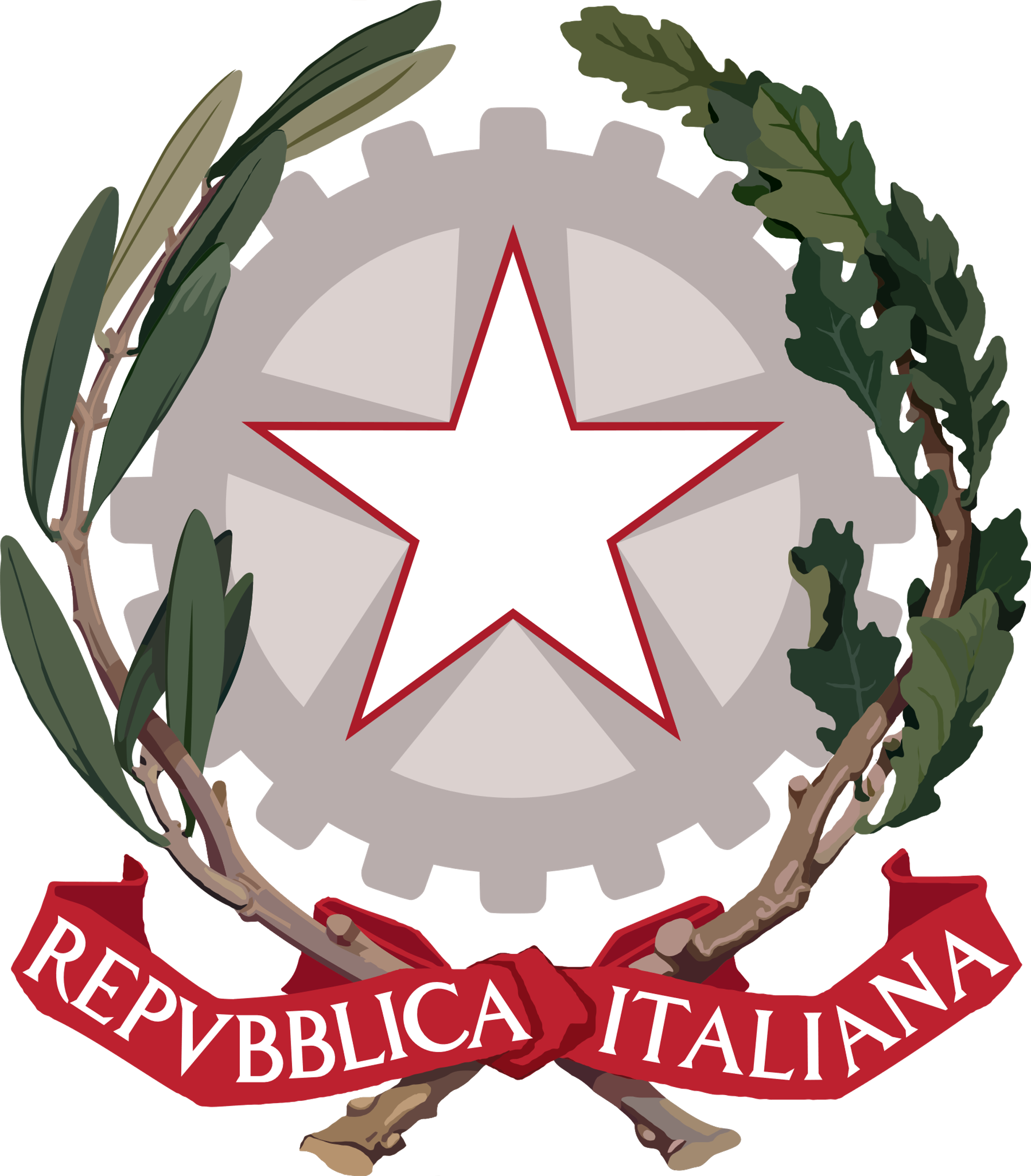 MINISTERO DELL’ISTRUZIONE, DELL’UNIVERSITÀ E DELLA RICERCAUFFICIO SCOLASTICO REGIONALE PER IL LAZIOISTITUTO COMPRENSIVO ARTENA00031 ARTENA - RM - COD. FISC. 95037030582VIA G. DI VITTORIO, 1 (06 95191090/1/3/7/9 fax 06 9514643)A.s. ____________________Scheda di Rendicontazione finale dei ProgettiGli obiettivi prefissati sono stati conseguiti: da tutti gli alunni; dalla maggior parte degli alunni;  da alcuni alunni;solo in parte.Le ragioni: …………………………………………………………………………………………………….………………………………………………………………………………………………………………….………………………………………………………………………………………………………………………………………………………………………………………………………………………………………………………………………………………………………………………………………………………RENDICONTAZIONE FINANZIARIA  Artena , ___ /___ /_______                                                                                                                                         Il docente referente                                                                                                    ______________________________Titolo progetto / AttivitàDescrizioneDestinatariDestinatariOrdine di Scuola:                                                                      Plesso:Classi coinvolte:                                                                       Alunni coinvolti n°:Istituti:Enti:Discipline coinvolteDiscipline coinvolteEnti e Figure coinvolteEnti e Figure coinvolteDocente referenteEntiIstituti ScolasticiDocentiEsperti esterni:Altre figure:Tempi -  le attività sono state svolte:Tempi -  le attività sono state svolte:Tempi -  le attività sono state svolte:Tempi -  le attività sono state svolte:a partire dal giorno/mese di                                    fino al giorno/mese di in orario curricolare per n° orein orario extracurricolare per n°ore  In DAD per n° ore In modalità mista per n°ore  Obiettivi raggiuntiProdottiRisultati conseguiti Modalità di Condivisione e disseminazioneModalità di valutazione(del progetto e delle ricadute sui destinatari)Modalità di valutazione(del progetto e delle ricadute sui destinatari)Modalità di valutazione(del progetto e delle ricadute sui destinatari)Del progettoScheda strutturata     Questionari       Altro………………………..Scheda strutturata     Questionari       Altro………………………..Delle ricadute questionari   test    interrogazioni   schede semistrutturate    conversazioni / dibattiti  esercitazioni individuali    prove scritte (temi – saggi brevi – relazioni – riassunti)  prove grafiche/pittoriche   prove pratiche    osservazioni sistematiche prodotti multimediali valutazione prodotti finali Altro………….Se si è risposto altro, spiegare brevementeCostiNessun costoCosto di € …..	 sostenuto da:                    Scuola con fondi propriContributo complessivo di € ..da parte dei genitori e/o                              comitato genitoriContributo complessivo di € ……….Fondi Piano diritto allo                            studioAltro ( specificare)    …………………………………………….